HONOR ROLL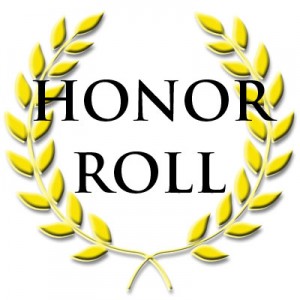 4TH Marking Period2017-2018 School TermPrincipal’s ListKendrell Chambers                              Jazmine GillieKyndall Riley“A” Honor RollCharles Brooks IV                                          Julia BrooksLaneshia BrownPrecious BreelandNatalie GeddisLaurin HannibalNasir JacksonSidney JohnsonFeasia LakeChristian McDanielElizabeth McDanielKamryn NesbittJaylen PhillipsShayla PhillipsCharles PriceK’Yah Scott  I’Rihaunna Wheatle“B” Honor RollJada Brooks                                         John Hannibal Jr.JaQuan Johnson Zari LakeCamryn LaurieNicholas McDanielJayla PorterfieldTalia PughJason RembertMyracle Slaughter 